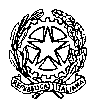 TRIBUNALE   DI   MASSA	SI AVVISA CHE, IN OTTEMPERANZA AL DECRETO LEGGE N. 18/2020 (EMERGENZA CORONAVIRUS), L’UDIENZA SI SVOLGE A PORTE CHIUSE.I TESTIMONI E LE PARTI DEI PROCESSI ACCEDERANNO ALL’AULA A CHIAMATA DEL CANCELLIERE O DEL CARABINIERE E COMUNQUE NON PRIMA DELL’ORARIO SOTTO INDICATO. NELL’ATTESA, RIMARRANNO A DISTANZA DI ALMENO UN METRO L’UNO DALL’ALTRO ATTENDENDO ALL’ARIA APERTA NEL PORTICATO ESTERNO ALL’EDIFICIO. ALL’INTERNO DELL’AULA, DOVRANNO INDOSSARE LA MASCHERINA E RIMANERE AD ALMENO UN METRO DALLE ALTRE PERSONE.De MattiaUDIENZA DEL GIORNO 02.11.2020     UDIENZA DEL GIORNO 04.11.2020     	Collegio penaleLAMA CollegioUDIENZA DEL GIORNO 02/11/2020BIASOTTIUDIENZA DEL GIORNO 5/11/2020BERRINOUDIENZA GIP DEL GIORNO 3 NOVEMBRE 2020 1)            Ambrosiani Mirco ore 9,30 2)            Devoti Gianfranco ore 9,30 3)            Albano Luigi +1 ore 11,00  4)            Del Giudice Bruno ore 10,00 5)            Manfredi Silvio ore 11,30 6)            Miliani Mauro ore 11,307)            Marchi Federico ore 10,008)            Sima Monica Elena ore 10,00 9)            Sollai Gabriele ore 9,30 10)         Fini Cristina ore 11,00 11)         Scolaro Manuel – ore 9,30 12)         Reali Leonardo ore 9,30 13)         Mogos Nicolae  ore 15,005 NOVEMBRE 2020 BERRINO GUP – PM MANSI 1)            HU Jingjing        ore 9,30 2)            Ricci Menotti Franco + 1 ore 9,30 3)            Petriccioli Luca ore 10,00 4)            Amerani Said ore 10,30 5)            Varoli Roberto ore 10,00 6)            Salvatori Luca ore 10,00 7)            Nardi Filippo +1 ore 11,30 8)            Maatoufi Noureddine ore 11 9)            Pierro Mario – ore 11,30 10)         Bouden Mouhssine – ore 11,30)11)         Maouhoub Abdeljalil – ore 11 12)         Vadalà Carmelo ore 9,30 13)         Rossi Andrea – ore 12 14) 	Bordigoni Roberto – ore 11 15) 	Benassi Pier Paolo – ore 12 16) 	Buoncristiano + Delfino ore 12,3017) 	Tilea Alina + 2 ore 12,00CONGIUSTAUDIENZA DEL 2.11.2020  UDIENZA DEL 3.11.2020 UDIENZA DEL 6.11.2020 BALDASSERONIUDIENZA DEL GIORNO 3 NOVEMBRE 2020 GUPSCIARRONE + 1       ORE 14:00UDIENZA DEL GIORNO 4 NOVEMBRE 2020 GIPUDIENZA DEL GIORNO 5 NOVEMBRE 2020 GIPToriUDIENZA DEL GIORNO 04/11/2020
  DR PRUDENTE UDIENZA DEL 3/11/2020UDIENZA DEL 5/11/2020UDIENZA DEL 6/11/2020 orari di presumibile chiamata1ILICONVICI CRISTINA + 1ORE 09:002SHERRI AGUSTIN3HAILOUA KHALID4FOUHAMY TARIK5SERVI  GIANLUCA6LUPETTI WALTER7DE ANGELI FRANCESCO + 18LAMBRUSCHI ELENA9CREDENDINO LUIGI10COBZARENCU GEORGE + 7ORE 11:0011LAZZONI DIEGO12RAFFAELLI ALESSANDROORE 12:0013CONTI GIANLUCA14DEL SANTE GIOVANNI15LUCCETTI MARCOORE 15:0016LUCCETTI MARCO17ELMAATAOUI IBRAHIM18VIVI GIORGIOORE 15:302GIANFRANCESCHI ANDREAORE 09:303COLOMBI EMILIANO + 1ORE 13:001                                                                                                                                                                                            RICCIARDO MAICOL + 2 ORE 92ROMANO ANDREA + 1 ORE 103DANESI GIOVANNIORE 104ESSAFI AHMED + 1 ORE 101                                                                                                                                                                                            AHMETOVIC RIBANAORE 92BIANCHI MIRKOORE 93RIVIERI DANIELA + 7ORE 94GUEFAI EL MEHDI + 2ORE 95BASTERI LORENZOORE 96AHMETI SAFET + 1 ORE 97MOATAZ ROSHDY ABDELRAUF MOUSAORE 98LUCETTI GIAN LUCAORE 99ALOUACH EL HOUCHEINORE 910TRECCOZZI ANTONIO + 1ORE 911ANGELI PACIFICOORE 1012VANNI LUCA + 1ORE 1013HAMIDOVIC ROMANO + 1ORE 1114NAVALESI FABRIZIOORE 1115FREDIANI PIEROORE 11,3016MAMJOUD MOHAMEDORE 12,301CIAPONIH. 92BESTAZZONI H. 93BIANCHIH. 94INNOCENTIH. 95DELL’AMICOH. 96SINFAROSAH.9.307LEONEH.9.308IERVOLINOH. 109TONELLIH. 1010COLLUH. 1011PALAGIH. 1112MACHELUTTIH. 1113DANUh. 11 14ANIDAH.1115CINACCHIh. 1216OLIVIERIh.121ANGELONIH. 92BASTERIH. 93MARRADIH.131 ZUINISIH. 92MAHMAOULH. 93LAZZARETTI H. 94DIOPH. 105RAGHIB (detenuto) H. 106DEL BERGIOLOH. 107Ben Maarouf +1h. 118BONFIGLI + 1H. 119KOLAH.1210DOLFIH. 121SABATELLA 9.301Santoro Giacomo 9.152Talbi Bilel9.153El Fadili Badre 9.15N. ORD.IMPUTATO1DANCIU CRISTIAN+2H 09:002CHELARU IONUT ROMEO3POPA NICOLAE4ZUNGRI PASQUALE5LAERA GIACOMO6CREDENTINO LUIGI H 10,007FRULLETTI ADELINDO8PEZZICA VALENTINA9SPRINCIANA BOGDAN IONUT10RIGANO DIEGO11BLEVE DAVIDE12BONUCCELLI GIAN LUCA13TESTA GRAZIANO+4H 11,0014THAIRI MAJID15POUYE ABDOULAYE16SPADONI EMANUELE1ELBANNAOUI MOHAMEDORE 92ROMANO ANDREAORE 93DEGLANDI DANIORE 94PALOPOLI PAOLA ANDREAORE 95GASPARI ROBERTO + 1ORE 96BATTIGALLI FABRIZIOORE 97TORRE MARIA ASSUNTA + 1 ORE 98VATTERONI SIMONEORE 99AVERSENTE MAX ALESSIO DOMENICOORE 9,3010BERTOLONI MATTEO + 1 ORE 9,3011BIGGI CRISTIANOORE 9,3012PIOLA PIERGIORGIO + 1 ORE 10,3013VALERI LUCA + 1ORE 10,3014RICCI ANSELMOORE 10,3015GALLENI JESSICAORE 1116TALBI NAOUFILORE 1217MORUZZI FABIOORE 121CATAUDELLA CHIARAORE 92KASSED HICHAM + 1 ORE 113MENNA GIOVANNI + 10 ORE 12150/19 ESLUCARELLI GIUSEPPEORE 921157/182453/15PAOLINI DANIELEORE 93582/201458/17BALDINI MIRKOORE 94581/20504/18FRASCHINI GUIDO IVANORE 9595/173193/14AGNOLUCCI GIUSEPPE + 1 ORE 961055/16571/15PASTORE ROBERTOORE 9,307320/192785/17FERRO MARIO MARCOORE 10